О проведении схода граждан в  селе НапольноеПорецкого муниципального округа Чувашской Республикипо вопросу выдвижения кандидатуры старостыВ соответствии с  Федеральным законом от 6 октября 2003 г.  № 131-ФЗ "Об общих принципах организации местного самоуправления в Российской Федерации", Уставом Порецкого муниципального округа Чувашской Республики, Положением о сходе граждан, проживающих на территории Порецкого муниципального округа, утвержденным решением Собрания депутатов Порецкого муниципального округа Чувашской Республики от 6 июня 2023 г. № С-17/02, администрация Порецкого муниципального округа Чувашской Республики п о с т а н о в л я е т :1.Провести  сход граждан, проживающих на территории села Напольное Порецкого муниципального округа Чувашской Республики, по вопросу выдвижения кандидатуры старосты  села Напольное, входящего в состав административно-территориальной единицы Напольновское сельское поселение,   18 сентября 2023 г. в 11 часов 00 минут,  19 сентября 2023 г. в 11 часов 00 минут, 20 сентября 2023г. в 11 часов 00 минут, 21 сентября 2023г. в 11 часов 00 минут, 22 сентября 2023г. в 11 часов 00 минут  в здании Напольного территориального отдела Управления по благоустройству и развитию территорий (далее-УБиРТ) по адресу: Чувашская Республика, Порецкий муниципальный округ, с. Напольное, ул. Арлашкина, д. 117А.Предложения, а также извещения жителей  села Напольное Порецкого муниципального округа о желании выступить на сходе, следует направлять в письменном виде в Напольновский территориальный отдел УБиРТ администрации Порецкого муниципального округа до «14» сентября 2023 года включительно по адресу: 429035, Чувашская Республика, Порецкий муниципальный округ, с. Напольное, ул. Арлашкина, д. 117А. Контактный телефон: 8 (83543) 33230.В предложении по  вопросу выдвижения кандидатуры старосты села Напольное должны содержаться следующие сведения: фамилия, имя, отчество (последнее – при наличии) и адрес лица, направившего предложение, однозначно выраженное аргументированное предложение по данному вопросу.2. Образовать для подготовки и проведения схода граждан в селе Напольное комиссию в следующем составе:-Владимиров Николай Васильевич, и.о. начальника Напольновского территориального отдела УБиРТ (председатель комиссии);-Седойкин Сергей Павлович, депутат Собрания депутатов Порецкого муниципального округа (заместитель председателя комиссии, по согласованию);-Макарова Наталья Ивановна, депутат Собрания депутатов Порецкого муниципального округа (по согласованию);-Федичева Алла Владимировна, ведущий специалист-эксперт Напольновского территориального отдела УБиРТ (секретарь комиссии);-Буляйкин Николай Иванович,  заведующий Напольновским ветеринарным участком БУ Чувашской Республики «Порецкая районная станция по борьбе с болезнями животных» Государственной ветеринарной службы Чувашской Республики (по согласованию);-Кормилицын Сергей Николаевич, заместитель начальника отдела строительства, дорожного хозяйства, ЖКХ  и экологии УБиРТ.3. Опубликовать настоящее постановление в издании «Вестник Поречья» и разместить на официальном сайте Порецкого муниципального округа в информационно-телекоммуникационной сети «Интернет».4. Контроль за исполнением настоящего постановления возложить на Федулову Е.Н., заместителя главы, начальника отдела организационно-контрольной, кадровой и правовой работы администрации Порецкого муниципального округа5. Настоящее постановление вступает в силу со дня его подписания.Глава  Порецкого муниципального округа                                                           Е.В. Лебедев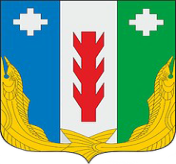 Администрация Порецкого муниципального округа Чувашской РеспубликиПОСТАНОВЛЕНИЕ08.09.2023 № 534с. ПорецкоеЧăваш РеспубликинПăрачкав муниципалитет округӗн администрацийĕЙЫШĂНУ08.09.2023  № 534Пăрачкав сали